Gioto   Presentación de Jesús en el tempo Tabla 504 × 509 Florencia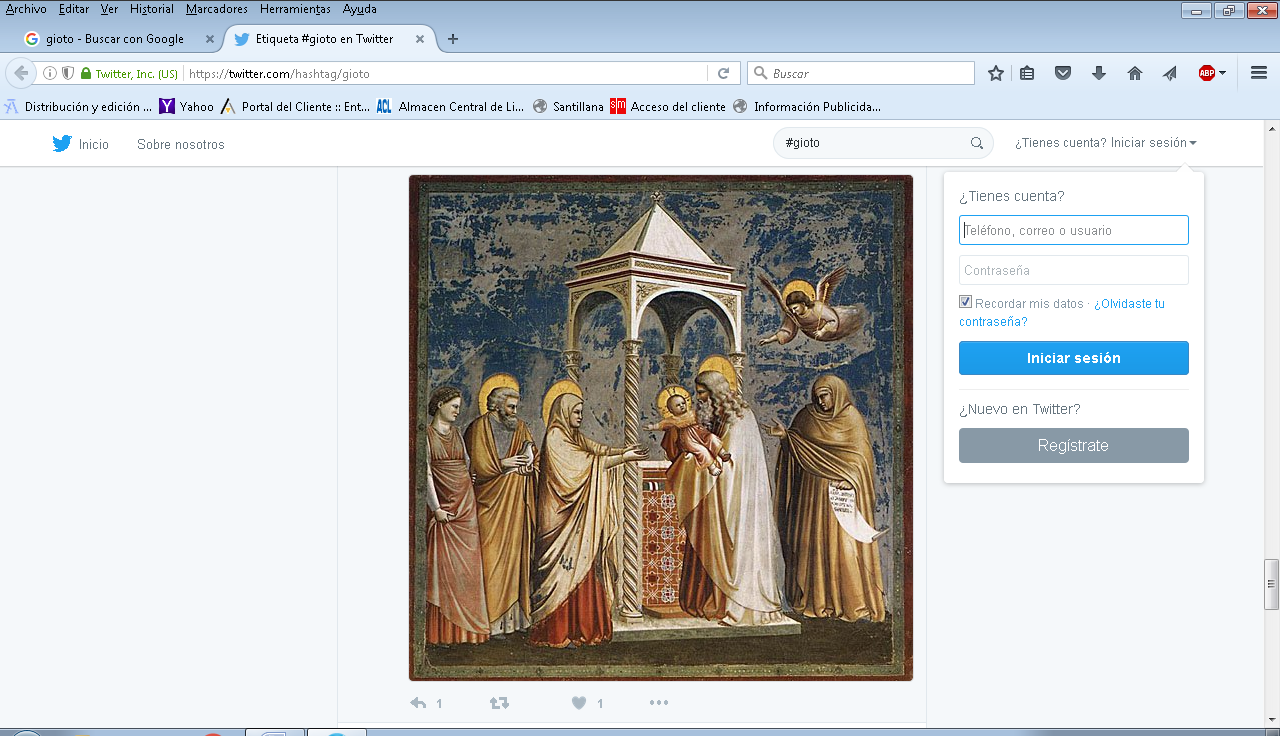 Señor JesúsQue fuiste presentado en el templo para someterse a la ley de todos los niños nacidos en IsraelDespertaste la fe y la esperanza del anciano SimeónY atrajiste la alegría de la piadosa mujer Anaen tu paso inicial por el Templo.Ellos fueron los símbolos de la alegría del mundoque supo que había llegado la hora de la redención.El pueblo en el que elegiste nacer, vivir y morirnunca tuvo la dicha de descubrir lo que Tú de niño representabas.Sin embargo todos los primeros protagonistas de tu nacimientoy los artífices de tu vida en la tierra de Israelfueron de la raza judía, la elegida de Dios.De modo que nunca en la historia fue justala persecución de los miembros de este pueblo y de esta razapor el hecho de tu muerte, que no fue causada por ellos,sino por los pecados de todos los hombres.Gioto   Adoración de los Magos Oleo  Florencia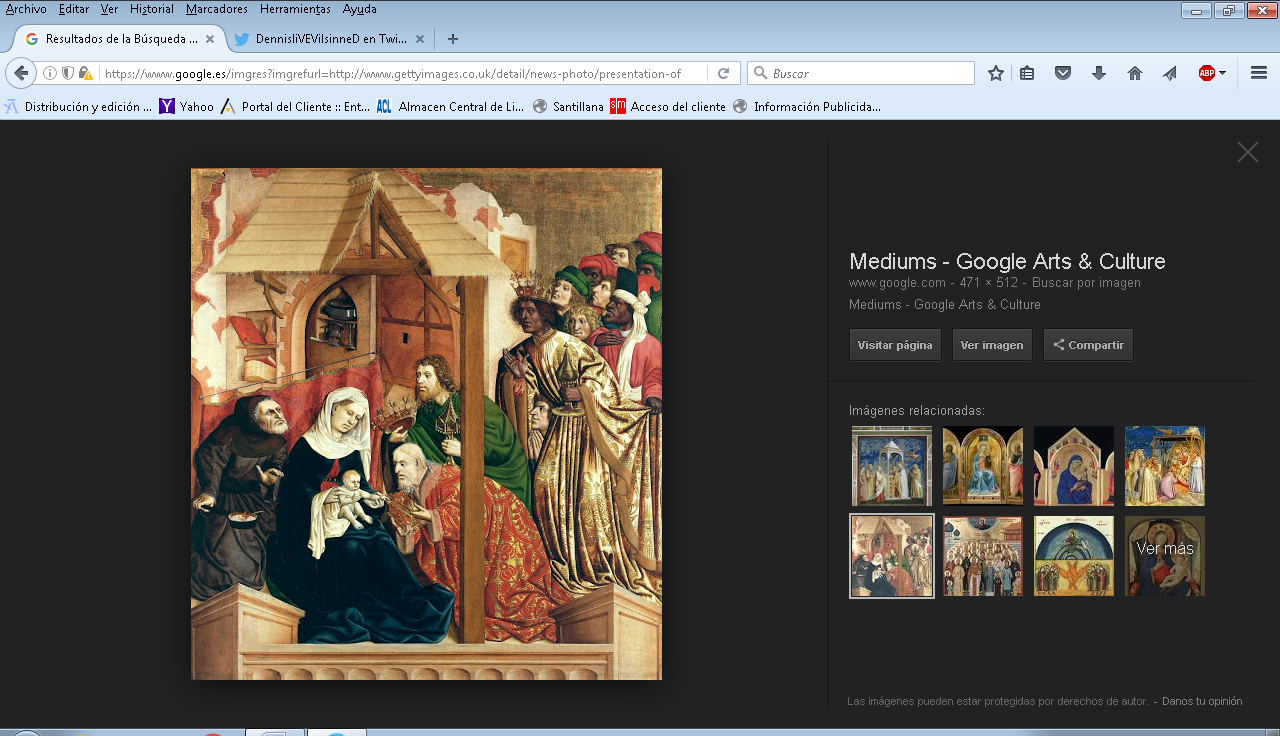 Santos magos del Orienteque seguisteis la inspiración de que una nueva estrellaque anunciaba que había nacido en Palestinael salvador de los hombres.Os bendecimos por vuestra fe,por vuestra presencia y por vuestra habilidadpara burlar al cruel Herodes que intentó deshacerse del que llegaba al mundo con el título de rey.Cumplid con vuestra misión de mensajeros de los gentilesen la acogida el Rey del mundo que llegabay que iba a reinar por los siglos de los siglosAmen